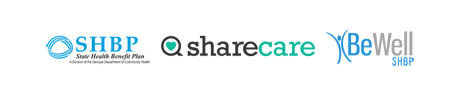 How to Schedule a Screening at a Quest Patient Service Center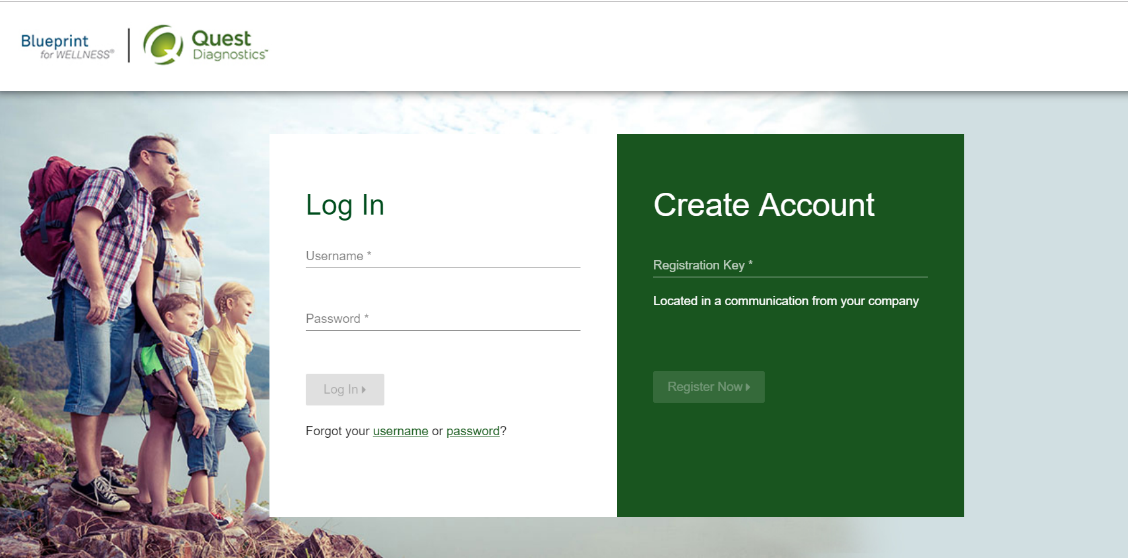 First Time Users – Please complete the steps below:If this is the first time you are scheduling an appointment, follow the instructions below:Click the link here, my.questforhealth.com to access the self-scheduler In the “Create Account” section type in the Registration Key: SHBP2019 and click “Register Now”.Read the Terms and Conditions and click “Accept & Continue”Read the consent language, click on “I accept” then click the “Continue” boxType in First Name, Last Name, Date of Birth as it appears on your Insurance card and then select either Employee or Non-EmployeeCreate a Username and Password and then confirm passwordInput mailing address and click “Save” to finish creating accountClick on “Make an Appointment”Select desired locationChoose desired date & timeReview and confirm informationExisting Users – Please complete the steps below:If you have previously registered on the Quest site, follow the instructions below:In the “Log In” section type in your username and password and click “Log In”If you do not remember your username or password, you can use the “forgot your username or password” links 